ПРОТОКОЛ № _____Доп. Вр.                    в пользу                                           Серия 11-метровых                    в пользу                                            Подпись судьи : _____________________ /_________________________ /ПредупрежденияУдаленияПредставитель принимающей команды: ______________________ / _____________________ Представитель команды гостей: _____________________ / _________________________ Замечания по проведению игры ______________________________________________________________________________________________________________________________________________________________________________________________________________________________________________________________________________________________________________________________________________________________________________________________________________________________________________________________________________________________________________________________Травматические случаи (минута, команда, фамилия, имя, номер, характер повреждения, причины, предварительный диагноз, оказанная помощь): _________________________________________________________________________________________________________________________________________________________________________________________________________________________________________________________________________________________________________________________________________________________________________________________________________________________________________Подпись судьи:   _____________________ / _________________________Представитель команды: ______    __________________  подпись: ___________________    (Фамилия, И.О.)Представитель команды: _________    _____________ __ подпись: ______________________                                                             (Фамилия, И.О.)Лист травматических случаевТравматические случаи (минута, команда, фамилия, имя, номер, характер повреждения, причины, предварительный диагноз, оказанная помощь)_______________________________________________________________________________________________________________________________________________________________________________________________________________________________________________________________________________________________________________________________________________________________________________________________________________________________________________________________________________________________________________________________________________________________________________________________________________________________________________________________________________________________________________________________________________________________________________________________________________________________________________________________________________________________________________________________________________________________________________________________________________________________________________________________________________________________________________________________________________________________________________________________________________________________________________________________________________________________________________________________________________________________________________________________________________________________________________________________________________________________________________Подпись судьи : _________________________ /________________________/ 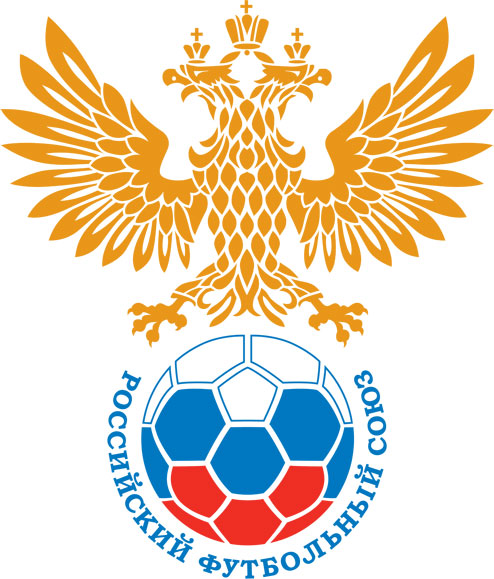 РОССИЙСКИЙ ФУТБОЛЬНЫЙ СОЮЗМАОО СФФ «Центр»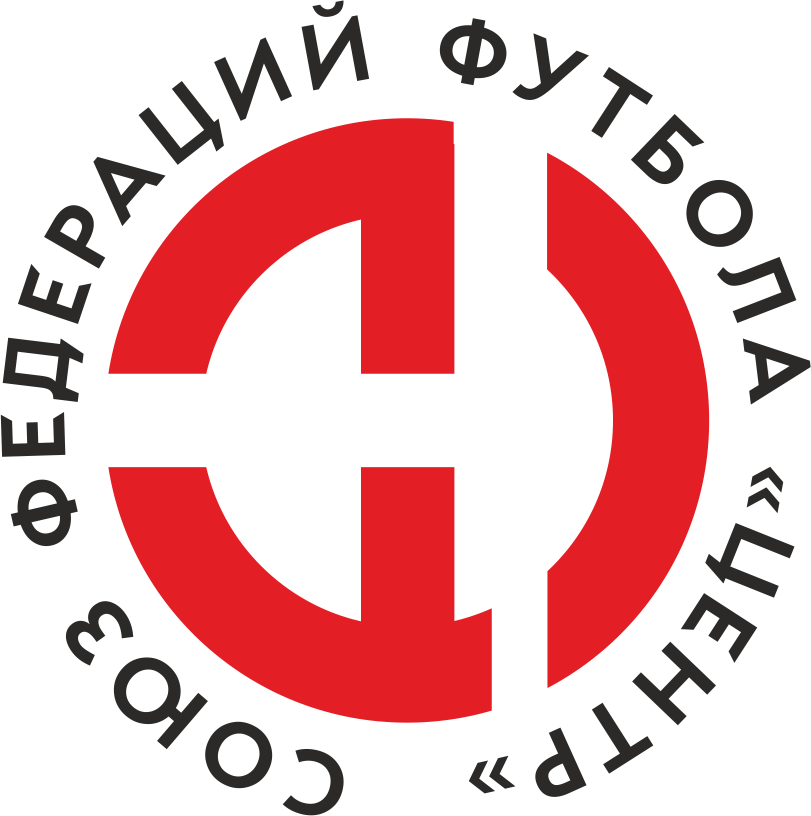    Первенство России по футболу среди команд III дивизиона, зона «Центр» _____ финала Кубка России по футболу среди команд III дивизиона, зона «Центр»Дата:26 мая 2019Факел-М (Воронеж)Факел-М (Воронеж)Факел-М (Воронеж)Факел-М (Воронеж)Торпедо (Волжский)Торпедо (Волжский)команда хозяевкоманда хозяевкоманда хозяевкоманда хозяевкоманда гостейкоманда гостейНачало:16:00Освещение:ЕстественноеЕстественноеКоличество зрителей:350Результат:2:3в пользуТорпедо (Волжский)1 тайм:1:1в пользуничьяСудья:Осипов Сергей  (Смоленск)кат.1 помощник:Авдеев Никита (Смоленск)кат.2 помощник:Агу Станислав (Калуга)кат.Резервный судья:Резервный судья:Басов Ростиславкат.Инспектор: Кадыков Сергей Петрович (Калуга) Кадыков Сергей Петрович (Калуга) Кадыков Сергей Петрович (Калуга) Кадыков Сергей Петрович (Калуга)Делегат:НетНетНетНетСчетИмя, фамилияКомандаМинута, на которой забит мячМинута, на которой забит мячМинута, на которой забит мячСчетИмя, фамилияКомандаС игрыС 11 метровАвтогол0:1Дмитрий ГубочкинТорпедо (Волжский)191:1Артур АрустамянФакел-М (Воронеж)351:2Матвей ГерасинТорпедо (Волжский)631:3Дмитрий ГубочкинТорпедо (Волжский)822:3Денис КрюковФакел-М (Воронеж)85Мин                 Имя, фамилия                          КомандаОснованиеРОССИЙСКИЙ ФУТБОЛЬНЫЙ СОЮЗМАОО СФФ «Центр»РОССИЙСКИЙ ФУТБОЛЬНЫЙ СОЮЗМАОО СФФ «Центр»РОССИЙСКИЙ ФУТБОЛЬНЫЙ СОЮЗМАОО СФФ «Центр»РОССИЙСКИЙ ФУТБОЛЬНЫЙ СОЮЗМАОО СФФ «Центр»РОССИЙСКИЙ ФУТБОЛЬНЫЙ СОЮЗМАОО СФФ «Центр»РОССИЙСКИЙ ФУТБОЛЬНЫЙ СОЮЗМАОО СФФ «Центр»Приложение к протоколу №Приложение к протоколу №Приложение к протоколу №Приложение к протоколу №Дата:26 мая 201926 мая 201926 мая 201926 мая 201926 мая 2019Команда:Команда:Факел-М (Воронеж)Факел-М (Воронеж)Факел-М (Воронеж)Факел-М (Воронеж)Факел-М (Воронеж)Факел-М (Воронеж)Игроки основного составаИгроки основного составаЦвет футболок: Синие       Цвет гетр: СиниеЦвет футболок: Синие       Цвет гетр: СиниеЦвет футболок: Синие       Цвет гетр: СиниеЦвет футболок: Синие       Цвет гетр: СиниеНЛ – нелюбительНЛОВ – нелюбитель,ограничение возраста НЛ – нелюбительНЛОВ – нелюбитель,ограничение возраста Номер игрокаЗаполняется печатными буквамиЗаполняется печатными буквамиЗаполняется печатными буквамиНЛ – нелюбительНЛОВ – нелюбитель,ограничение возраста НЛ – нелюбительНЛОВ – нелюбитель,ограничение возраста Номер игрокаИмя, фамилияИмя, фамилияИмя, фамилия1Владимир Хрыкин Владимир Хрыкин Владимир Хрыкин 11Дмитрий Неплюев Дмитрий Неплюев Дмитрий Неплюев 3Павел Бабенков Павел Бабенков Павел Бабенков 5Сергей Пахолков Сергей Пахолков Сергей Пахолков 2Данил Свиридов Данил Свиридов Данил Свиридов 7Владислав Турукин (к)Владислав Турукин (к)Владислав Турукин (к)4Андрей Крюков Андрей Крюков Андрей Крюков 17Давид Саенко Давид Саенко Давид Саенко 10Артур Арустамян Артур Арустамян Артур Арустамян 19Владислав Коробкин Владислав Коробкин Владислав Коробкин 20Денис Крюков Денис Крюков Денис Крюков Запасные игроки Запасные игроки Запасные игроки Запасные игроки Запасные игроки Запасные игроки 16Дмитрий ДедовичДмитрий ДедовичДмитрий Дедович15Дмитрий БутурлакинДмитрий БутурлакинДмитрий Бутурлакин6Илья КорольковИлья КорольковИлья Корольков14Денис ШепиловДенис ШепиловДенис Шепилов18Александр СтыцкоАлександр СтыцкоАлександр Стыцко9Алексей РипинскийАлексей РипинскийАлексей Рипинский8Николай КрасовНиколай КрасовНиколай Красов21Илья ШирокихИлья ШирокихИлья Широких22Сергей АсламовСергей АсламовСергей АсламовТренерский состав и персонал Тренерский состав и персонал Фамилия, имя, отчествоФамилия, имя, отчествоДолжностьДолжностьТренерский состав и персонал Тренерский состав и персонал 1Тренерский состав и персонал Тренерский состав и персонал 234567ЗаменаЗаменаВместоВместоВместоВышелВышелВышелВышелМинМинСудья: _________________________Судья: _________________________Судья: _________________________11Дмитрий НеплюевДмитрий НеплюевДмитрий НеплюевДенис ШепиловДенис ШепиловДенис ШепиловДенис Шепилов363622Давид СаенкоДавид СаенкоДавид СаенкоИлья КорольковИлья КорольковИлья КорольковИлья Корольков7171Подпись Судьи: _________________Подпись Судьи: _________________Подпись Судьи: _________________33Владислав КоробкинВладислав КоробкинВладислав КоробкинНиколай КрасовНиколай КрасовНиколай КрасовНиколай Красов7272Подпись Судьи: _________________Подпись Судьи: _________________Подпись Судьи: _________________44Данил СвиридовДанил СвиридовДанил СвиридовДмитрий БутурлакинДмитрий БутурлакинДмитрий БутурлакинДмитрий Бутурлакин828255Владислав ТурукинВладислав ТурукинВладислав ТурукинИлья ШирокихИлья ШирокихИлья ШирокихИлья Широких84846677        РОССИЙСКИЙ ФУТБОЛЬНЫЙ СОЮЗМАОО СФФ «Центр»        РОССИЙСКИЙ ФУТБОЛЬНЫЙ СОЮЗМАОО СФФ «Центр»        РОССИЙСКИЙ ФУТБОЛЬНЫЙ СОЮЗМАОО СФФ «Центр»        РОССИЙСКИЙ ФУТБОЛЬНЫЙ СОЮЗМАОО СФФ «Центр»        РОССИЙСКИЙ ФУТБОЛЬНЫЙ СОЮЗМАОО СФФ «Центр»        РОССИЙСКИЙ ФУТБОЛЬНЫЙ СОЮЗМАОО СФФ «Центр»        РОССИЙСКИЙ ФУТБОЛЬНЫЙ СОЮЗМАОО СФФ «Центр»        РОССИЙСКИЙ ФУТБОЛЬНЫЙ СОЮЗМАОО СФФ «Центр»        РОССИЙСКИЙ ФУТБОЛЬНЫЙ СОЮЗМАОО СФФ «Центр»Приложение к протоколу №Приложение к протоколу №Приложение к протоколу №Приложение к протоколу №Приложение к протоколу №Приложение к протоколу №Дата:Дата:26 мая 201926 мая 201926 мая 201926 мая 201926 мая 201926 мая 2019Команда:Команда:Команда:Торпедо (Волжский)Торпедо (Волжский)Торпедо (Волжский)Торпедо (Волжский)Торпедо (Волжский)Торпедо (Волжский)Торпедо (Волжский)Торпедо (Волжский)Торпедо (Волжский)Игроки основного составаИгроки основного составаЦвет футболок: Белые   Цвет гетр:  БелыеЦвет футболок: Белые   Цвет гетр:  БелыеЦвет футболок: Белые   Цвет гетр:  БелыеЦвет футболок: Белые   Цвет гетр:  БелыеНЛ – нелюбительНЛОВ – нелюбитель,ограничение возрастаНЛ – нелюбительНЛОВ – нелюбитель,ограничение возрастаНомер игрокаЗаполняется печатными буквамиЗаполняется печатными буквамиЗаполняется печатными буквамиНЛ – нелюбительНЛОВ – нелюбитель,ограничение возрастаНЛ – нелюбительНЛОВ – нелюбитель,ограничение возрастаНомер игрокаИмя, фамилияИмя, фамилияИмя, фамилия99Артем Пальчиков Артем Пальчиков Артем Пальчиков 20Алексей Смирнов Алексей Смирнов Алексей Смирнов 17Сергей Товкач Сергей Товкач Сергей Товкач 8Арсен Григорян Арсен Григорян Арсен Григорян 12Евгений Забиров Евгений Забиров Евгений Забиров 11Заурбек Елоев Заурбек Елоев Заурбек Елоев 10Сейран Малхасян Сейран Малхасян Сейран Малхасян 23Сергей Сечин (к)Сергей Сечин (к)Сергей Сечин (к)5Александр Блинов Александр Блинов Александр Блинов 7Далер Даурский Далер Даурский Далер Даурский 9Дмитрий Губочкин Дмитрий Губочкин Дмитрий Губочкин Запасные игроки Запасные игроки Запасные игроки Запасные игроки Запасные игроки Запасные игроки 21Егор ГражданкинЕгор ГражданкинЕгор Гражданкин4Матвей ГерасинМатвей ГерасинМатвей Герасин16Артем АртамоновАртем АртамоновАртем Артамонов19Данила КозюбраДанила КозюбраДанила Козюбра26Валерий ПакВалерий ПакВалерий Пак18Алексей ЖдановАлексей ЖдановАлексей ЖдановТренерский состав и персонал Тренерский состав и персонал Фамилия, имя, отчествоФамилия, имя, отчествоДолжностьДолжностьТренерский состав и персонал Тренерский состав и персонал 1Тренерский состав и персонал Тренерский состав и персонал 234567Замена Замена ВместоВместоВышелМинСудья : ______________________Судья : ______________________11Александр БлиновАлександр БлиновМатвей Герасин6122Матвей ГерасинМатвей ГерасинЕгор Гражданкин90+Подпись Судьи : ______________Подпись Судьи : ______________Подпись Судьи : ______________33Подпись Судьи : ______________Подпись Судьи : ______________Подпись Судьи : ______________44556677        РОССИЙСКИЙ ФУТБОЛЬНЫЙ СОЮЗМАОО СФФ «Центр»        РОССИЙСКИЙ ФУТБОЛЬНЫЙ СОЮЗМАОО СФФ «Центр»        РОССИЙСКИЙ ФУТБОЛЬНЫЙ СОЮЗМАОО СФФ «Центр»        РОССИЙСКИЙ ФУТБОЛЬНЫЙ СОЮЗМАОО СФФ «Центр»   Первенство России по футболу среди футбольных команд III дивизиона, зона «Центр» _____ финала Кубка России по футболу среди футбольных команд III дивизиона, зона «Центр»       Приложение к протоколу №Дата:26 мая 2019Факел-М (Воронеж)Торпедо (Волжский)команда хозяевкоманда гостей